20.04.2020 г Тема:  Превращение пешки. КОГДА ПРЕВРАЩАЕТСЯ ПЕШКА?Правило очень простое его очень легко запомнить: Пешка может превратиться в другую фигуру, когда доходит до конца доски.  Иными словами, когда  достигает последней горизонтали по ходу своего движения. Белая пешка – восьмой горизонтали, черная –первой.Клетка, на которую ходит пешка, называется полем превращения.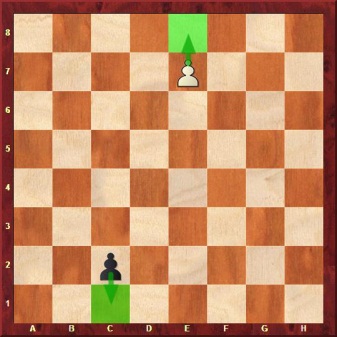 На диаграмме поля е8 – поле превращения белой пешки, поле с1 — черной.В КАКУЮ ФИГУРУ МОЖНО ПРЕВРАТИТЬ ПЕШКУ?Пешка, достигшая поля превращения, может превратиться в любую фигуру аналогичного цвета, кроме короля. По выбору играющего. В ферзя, ладью, слона или коня. Теоретически может и остаться пешкой, но практически невозможно представить, когда такой ход имеет смысл.Наличие уже имеющихся фигур на доске значения не имеет. То есть после превращения на доске может быть, к примеру, два и более ферзя одного цвета (теоретически -9!), три ладьи и так далее.КАК ПРЕВРАЩАТЬ ПЕШКУ?На практике это  делается так: Пешка продвигается на поле превращения, тут же снимается с доски. На ее место ставится выбранная фигура.Выбор фигуры считается завершенным, если фигура, в которую превращается пешка, — коснулась поля превращения.Замена пешки на фигуру делается немедленно, в этот же ход. Новая фигура активирует свои возможности также немедленно.